COMMENT CARD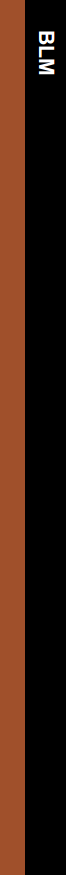 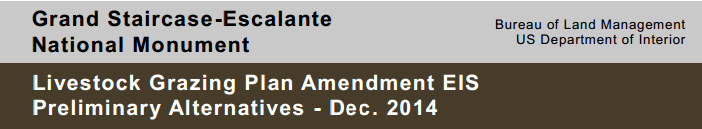 HOW MAY WE CONTACT YOU?Name:Organization (if applicable):Street Address (optional):City/State/Zip (optional):Email (optional):(Please let us know if we can provide future mailings via email to conserve paper.)Questions about Preliminary AlternativesThinking about your values and desires for the future of livestock grazing and the environment, are there one or more alternatives that you’ve heard about today that would best meet these? Which one(s)? Alternative A - No ActionAlternative B - No Grazing on GSENM and Glen Canyon NRAAlternative C - Prioritize Native Species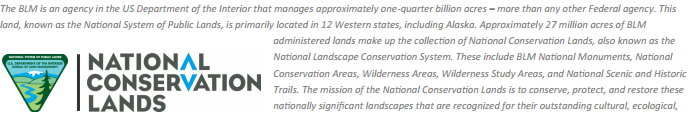 Alternative D - Increase Grazing and Improve Rangeland HealthAlternative E - Emphasize Sustained Use and Achieve Rangeland Health StandardsHow would you improve, change, or add to the alternatives to be studied? Do you have any other suggestions? Attach additional pages as necessary: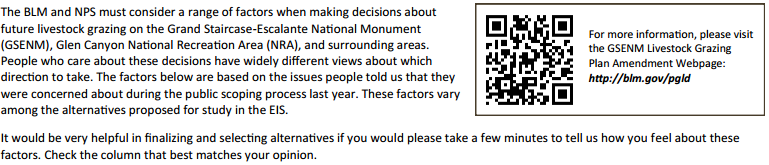 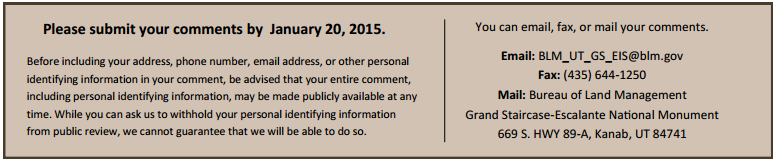 Factor or ObjectiveNotImportantSomewhatImportantVeryImportantUse of specific type(s) of grazing management practices, generally:Season of use (time of year when livestock are present)How long livestock are present (duration)Where livestock are located (distribution)How often areas are used by livestock (grazing systems such as rest-rotation, deferred rotation)Use of range improvements (fences, pipelines, troughs, seedings)Allocating AUMs based on amount and locations of available forageGrazing contributions to local income and tourist economy (economics)Maintaining grazing as a cornerstone of local cultureProtecting biological soil crust and managing erosionCompatibility of recreational experiences with grazing activitiesConducting ecosystem monitoring and adaptive managementUnderstanding the relationship between grazing and healthy vegetationEffects of grazing on biological / ecological resources Protecting the quality and availability of natural water sourcesProtecting riparian areasControlling noxious weeds and non-native invasive plantsAbility to manage grazing and forage under climate changes & drought conditionsLivestock damages to archaeological resourcesProtecting the objects and values of the Grand Staircase Escalante National Monument  (geology, cultural resources, vegetation, soils, unique ecosystems)Maintaining wildlife access to water sources and habitatPreserving the values and purposes of Glen Canyon National Recreation AreaRespecting tribal interests and Native American religious concernsReducing erosion and dust from destabilized soilsProtecting scenic views, especially the views near Bryce Canyon National Park